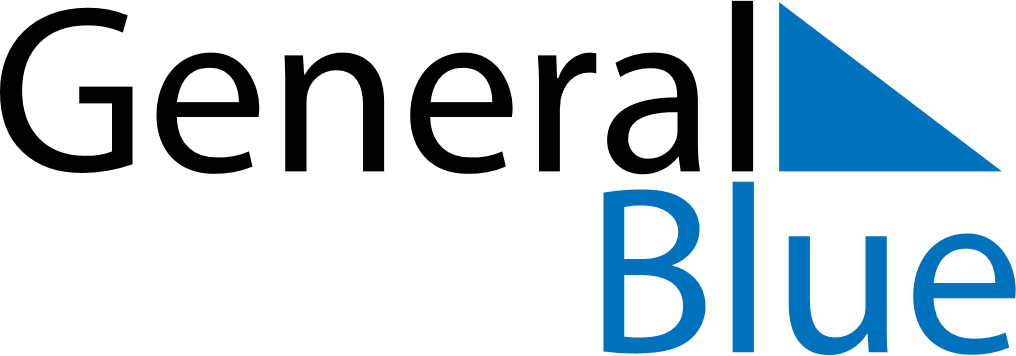 Equatorial Guinea 2026 HolidaysEquatorial Guinea 2026 HolidaysDATENAME OF HOLIDAYJanuary 1, 2026ThursdayNew Year’s DayApril 3, 2026FridayGood FridayMay 1, 2026FridayLabour DayJune 4, 2026ThursdayCorpus ChristiJune 5, 2026FridayPresident’s DayAugust 3, 2026MondayArmed Forces DayAugust 15, 2026SaturdayConstitution DayOctober 12, 2026MondayIndependence DayDecember 8, 2026TuesdayImmaculate ConceptionDecember 25, 2026FridayChristmas Day